
Format vermelding vrouwelijke kandidaten op kieslijsten 2018 op de website van FAM!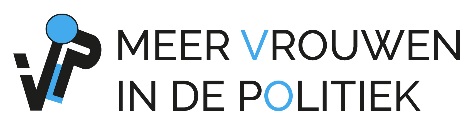 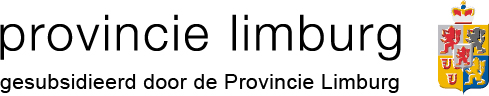 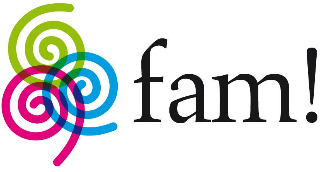 


1 Naam 		

2 Gemeente		

3 Partij 			

4 Plaats op de lijst	

5 Persoonlijke motivatie (max 650 tekens inclusief spaties)6 E-mail dit formulier ingevuld naar info@famnetwerk.nl inclusief een digitale pasfoto.
